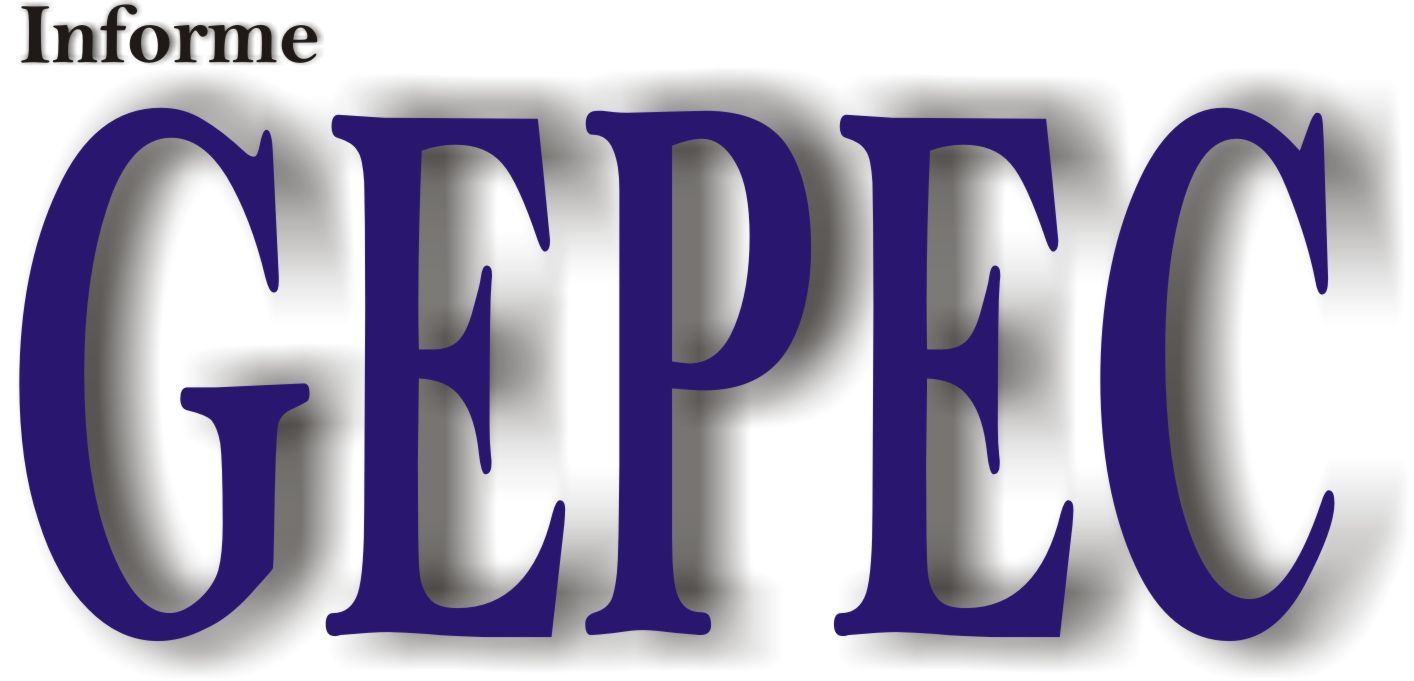 Revista de Desenvolvimento Regional e AgronegócioInforme Gepec Toledo (PR) v. 19 n. 1 jan./jun. 2015CONSELHO EDITORIAL Dr. Antonio Carlos Moretto (UEL, Londrina-PR, Brasil)Dr. Adriano Marcos Rodrigues Figueiredo (UFMT, Cuiabá-MT, Brasil)Dr. Ari Francisco de Araújo Júnior (IBMEC, Belo Horizonte-MG, Brasil)Dr. Carlos Alberto Piacenti (UNIOESTE, Toledo-PR, Brasil)Dr. Carlos José Caetano Bacha (ESALQ/USP, Piracicaba-SP, Brasil)Dr. Cássio Frederico Camargo Rolim (UFPR, Curitiba-PR, Brasil)Ms. Crislaine Colla (UNIOESTE, Toledo-PR, Brasil)Dr. Dave W. Marcouiller (University of Wisconsin, Madison-Wisconsin, USA)Dra. Débora da Silva Lobo (UNIOESTE, Toledo-PR, Brasil)Dr. Edson Belo Clemente de Souza (Unioeste, Marechal C. Rondon-PR, Brasil)Dr. Edson Marques Oliveira (UNIOESTE, Toledo-PR, Brasil)Dra. Eugênia Aparecida Cesconeto (UNIOESTE, Toledo-PR, Brasil)Dr. Eziquiel Guerreiro (UEPG, Ponta Grossa-PR, Brasil)Dr. Fernando Antonio Teixeira Mendes (Unama, Belém-PA, Brasil)Dr. Francisco Casimiro Filho (UFC, Fortaleza- CE, Brasil)Dr. Gilmar Baumgartner (UNIOESTE, Toledo-PR, Brasil)Dr. Jaênes Miranda Alves (UESC, Ilhéus-BA, Brasil)Dr. Jandir Ferrera de Lima (UNIOESTE, Toledo-PR, Brasil)Dr. João Rodrigues Neto (UFRN, Natal-RN, Brasil)Dr. José Luiz Parré (UEM, Maringá-PR, Brasil)Dr. Jefferson Andronio Ramundo Staduto (UNIOESTE, Toledo-PR, Brasil)Dr. Knut Ingar Westeren (Nord-TrondelagUniversityCollege, Noruega)Dr. Léo Mathias Miloca (FAG, Cascavel-PR, Brasil)Ms. Lucir Reinaldo Alves (UNIOESTE, Toledo-PR, Brasil)Dr. Marco Antonio Montoya (UPF, Passo Fundo-PR, Brasil)Dra. Maria do Carmo Gominho Rosa (UNIOESTE, Toledo-PR, Brasil)Dr. Mario Rodrigues de Vasconcelos Neto (UVV, Vila Velha-ES, Brasil)Dr. Moacir Piffer (UNIOESTE, Toledo-PR, Brasil)Dra. Mirian Beatriz Schneider Braun (UNIOESTE, Toledo-PR, Brasil)Dr. Pery Francisco Assis Shikida (UNIOESTE, Toledo-PR, Brasil)Dr. Ricardo Rippel (UNIOESTE, Toledo-PR, Brasil)Dra. Rossana Lott Rodrigues (UEL, Londrina-PR, Brasil)Dra. Sandra Mara Matuisk Mattos (UNICENTRO, Guarapuava-PR, Brasil)Dr. Sergio Marley Modesto Monteiro (UFRGS, Porto Alegre-RS, Brasil)Dr. Yvan Desbiens (UQAC, Chicoutimi-Quebec, Canadá)Dr. Weimar Freire da Rocha Júnior (UNIOESTE, Toledo-PR, Brasil)PARECERISTASMs. Aline Nandi (Faculdades Integradas de Taquara, Taquara-RS, Brasil)Dr. Carlos Otávio Zamberlan (UEMS, Ponta Porã-MS, Brasil)Ms. Helga Passos (UESC, Ilhéus-BA, Brasil)Dra. Isa de Oliveira Rocha (UDESC, Florianópolis-SC, Brasil)Dr. Jandir Ferrera de Lima (UNIOESTE, Toledo-PR, Brasil)Dr. Jefferson Andronio Ramundo Staduto (UNIOESTE, Toledo-PR, Brasil)Ms.* Jonas da Silva Henrique (UNIOESTE, Toledo-PR, Brasil)Dr. Jorge L. Amaral de Moraes (UNISC, Santa Cruz do Sul-RS, Brasil)Ms. Julyerme Matheus Tonin (UEM, Maringá-PR, Brasil)Dr.* Leandro Pereira dos Santos (IFPR, Assis Chateaubriand-PR, Brasil)Dr. Luciano Pereira da Silva (UFMG, Belo Horizonte-MG, Brasil)Dra. Marli Renate Roesler (UNIOESTE, Toledo-PR, Brasil)Dra. Mirian Beatriz Schneider Braun (UNIOESTE, Toledo-PR, Brasil)Dr. Pery Francisco Assis Shikida (UNIOESTE, Toledo-PR, Brasil)Dr. Ricardo Kureski (PUC-PR, Curitiba-PR, Brasil)Dr. Ricardo Rippel (UNIOESTE, Toledo-PR, Brasil)Dra. Terezinha Saracini Ciriello Mazzetto (UEL, Londrina-PR, Brasil)Dr. Weimar Freire da Rocha Júnior (UNIOESTE, Toledo-PR, Brasil)Ficha Catalográfica elaborada por: Marilene de Fátima Donadel.   CRB 9/924Os artigos são mantidos na forma em que foram enviados por seus autores.Disponível, também, em versão eletrônica em <http://www.unioeste.br/saber>.Revista Gepec é indexada por: Latindex, Clase, Index Copernicus, Geodados, Sumários de Revistas Brasileiras, DOAJ.Os direitos de publicação desta revista são do Programa de Pós-graduação em Desenvolvimento Regional e Agronegócio e do Curso de Ciências Econômicas da Universidade Estadual do Oeste do Paraná/ Campus de Toledo.Os textos publicados na revista são de inteira responsabilidade de seus autores.Permite-se a reprodução desde que citada a fonte e o autor.We request exchange. On demande l'échange.Wir erbitten Austausch. Se solicita canje. Si chiede lo scambio.Consulte a Revista Informe Gepec na página<http://www.unioeste.br/saber>Sumário/SummaryO impacto da aposentadoria no retorno migratório ao Rio Grande do Norte e ao semiárido potiguarThe impact of retirement on migratory return to Rio Grande do Norte and the Potiguar semiarid regionRicardo OjimaPaulo Roberto Medeiros AzevedoHerick Cidarta Gomes OliveiraImpacto socioeconômico do Programa Nacional de Fortalecimento da Agricultura Familiar-PRONAF no estado do Paraná (2000-2006)The socioeconomic impact from National Program for Strengthening of Family Farming (PRONAF) in the state of Parana (2000-2006)Luciano Ribeiro BuenoRenato Alves OliveiraA focalização do Programa Bolsa Família nos municípios de Santa Catarina: uma análise espacialThe Program focus Bolsa Familia in Santa Catarina municipalities: a space analysisMarcio MarconatoMarcos Aurélio BrambillaSidnei Pereira do NascimentoMarcia Regina Gabardo da CamaraExiste desindustrialização no Estado do Paraná? um teste empírico para o período de 1996 a 2012Is there deindustrialization in the State of Paraná? an empirical analysis covering the period 1996-2012William BarbosaAlex Sander Souza do CarmoAugusta Pelinski RaiherInserção competitiva da indústria do mobiliário: Estudo de caso a partir do referencial de arranjos produtivos locaisCompetitive insertion of the furniture industry: a case study from the reference of local productive arrangementFabiano GeremiaAngélica Pott de MedeirosRenata Camargo QuediRafael GeremiaDeterminantes de participação política e sustentabilidade ambiental em assentamentos rurais do Distrito Federal e entornoPolitical participation determinants and environmental sustainability in rural settlements in the Federal District and surroundingsLuciano Pereira da SilvaManoel Pereira de AndradeLuiz Honorato da Silva JuniorCompetitividade internacional da carneavícola: uma análise de 2003 a 2012International competitiveness of poultry: an analysis of 2003 to 2012Karim Marini ThoméJehudiel Alves Ventura de MouraPapel dos contratos na avicultura de corte: um olhar sob a perspectiva da nova economia institucionalRole of contracts in poultry production: a view from the perspective of new institutional economicsEly Mitie MassudaJosé Luiz ParréCássia Kely Favoretto CostaLuciana Aparecida BastosRégio Márcio Toesca GimenesO desempenho das exportações brasileiras de amêndoas de castanha-de-caju entre os anos de 2007 e 2011The performance of cashew-nuts exports from Brazil between 2007 and 2011Renato Droguett MacedoNaisy Silva SoaresDinâmica competitiva global e inovação no setor de vinho brasileiro: uma análise do polo do Vale do São FranciscoGlobal competitive dynamics and innovation in the brazilian wine sector: an analysis of Vale do São Francisco poleValdner RamosPedro Pereira RamalhoCarla VivasAntónio SousaA brief overview of the Portuguese Agriculture – Its evolution, performance and current situationUma breve visão geral da Agricultura Portuguesa – A sua evolução, o desempenho e a situação atualCarlos Alberto Falcão MarquesQUALIS CAPES – Classificação de PeriódicosQUALIS CAPES – Classificação de PeriódicosQUALIS CAPES – Classificação de PeriódicosQUALIS CAPES – Classificação de PeriódicosISSNTítuloEstratoÁrea de Avaliação1679-415XInforme GEPEC (Online)B1Planejamento urbano e regional / Demografia1679-415XInforme GEPEC (Online)B1Interdisciplinar1679-415XInforme GEPEC (Online)B2Educação1679-415XInforme GEPEC (Online)B3Ciências Ambientais1679-415XInforme GEPEC (Online)B5EconomiaEndereço para correspondência:Revista Gepec – Colegiado de Ciências EconômicasUniversidade Estadual do Oeste do ParanáRua da Faculdade, 645 – Jardim La Salle85.903-000 / Toledo – ParanáE-mail: revista.gepec@unioeste.brEndereço para correspondência:Revista Gepec – Colegiado de Ciências EconômicasUniversidade Estadual do Oeste do ParanáRua da Faculdade, 645 – Jardim La Salle85.903-000 / Toledo – ParanáE-mail: revista.gepec@unioeste.br